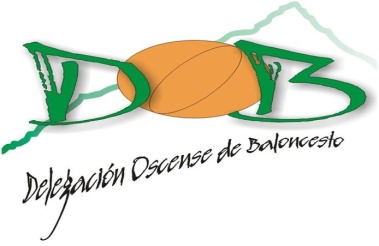 Datos del alumno/aApellidos:	Nombre:					Fecha de Nacimiento:Domicilio:					Localidad:			C.P.¿Has jugado al baloncesto?:En caso afirmativo, indica en que club o colegio:Teléfono (padres):				Email (padres):AutorizaciónD/Dª			                        , con número de DNI:			 y en calidad de padre, madre o tutor legal autoriza a su hijo/a a asistir y realizar las actividades del Programa Talentos de HuescaTalla Equipación12__	14__	16__	P/S__	M__	L__	XL__	XXL__*Señala con una X la talla elegida· InscripciónesPara formalizar la inscripción tienes que enviar por email el boletín de inscripción con los datos del alumno/a a dobhuesca@fabasket.com, junto con el justificante del ingreso de la cuota de 80 euros, que incluye equipación, en la cuenta de la Delegación Oscense de Baloncesto: ES11 2085 2055 4003 3011 3020 Autorizo a la Delegación Oscense de Baloncesto a realizar fotos y videos de las actividades y su posterior publicación en los medios de comunicación de la DOB.  * En caso contrario enviar email a dobhuesca@fabasket.comLEY DE PROTECCIÓN DE DATOS. Sus datos personales serán usados para nuestra relación y poder prestarle nuestros servicios. Dichos datos son necesarios para poder relacionarnos con usted, lo que nos permite el uso de su información personal dentro de la legalidad. Asimismo, también pueden ser usados para otras actividades, como enviarle publicidad o promocionar nuestras actividades.En cualquier momento puede dirigirse a nosotros a través de nuestro email dobhuesca@fabasket.com para saber qué información tenemos sobre usted, rectificarla si fuese incorrecta y eliminarla una vez finalizada nuestra relación, en el caso de que ello sea legalmente posible.En caso de que entienda que sus derechos han sido desatendidos por nuestra entidad, puede formular una reclamación en la Agencia Española de Protección de Datos (www.agpd.es).